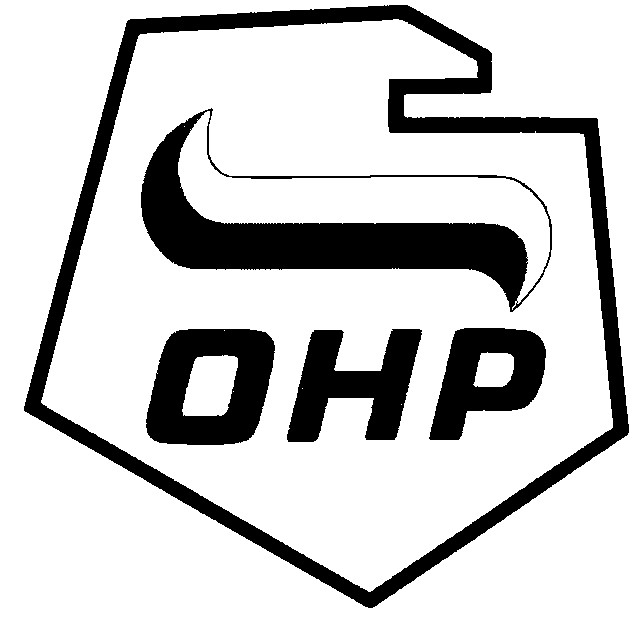 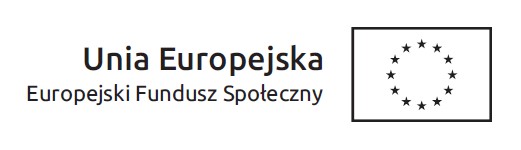 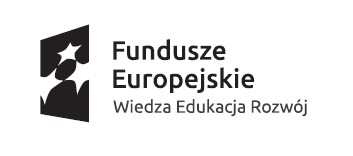 Załącznik Nr 1Dane dotyczące Wykonawcy

Nazwa:	................................................
		
Siedziba:	................................................	
Imię Nazwisko osoby (osób) upoważnionych do podpisania umowy…………………………………………………………………………………Adres poczty elektronicznej: 	................................................			
Numer telefonu:		...................................... 	
Numer faksu:		......................................	
Numer NIP/Pesel:			................................................FORMULARZ  OFERTOWY Przystępując do udziału w postępowaniu o udzielenie zamówienia  na podstawie art. 138g ust.1 pkt.1  Nr: POA/271/29/2016  na: Grupowe kursy językowe dla uczestników projektu: „Obudź swój potencjał - YEI”, realizowanego w ramach Inicjatywy na rzecz zatrudnienia ludzi młodych Programu Operacyjnego Wiedza Edukacja Rozwój,  zgodnie z wymaganiami określonymi w SIWZ:oferujemy wykonanie zamówienia w cenie:Część I: Kurs języka angielskiego dla 1 grupy prowadzony  w miejscowości Busko Zdrój: Oferowany koszt uczestnictwa jednej osoby w kursie językowym  wynosi: …………..złKwota za przeprowadzenie kursu językowego dla  8 osób  w wymiarze 120 h na grupę wynosi: …………….zł brutto (słownie złotych:…………………………………………………………………..) Kierownik – koordynator kursu:…………………………………………………..Ilość zorganizowanych kursów wykazanych w załączniku Nr 3: ……………….Część II: Kurs języka angielskiego dla 1 grupy prowadzony  w miejscowości Staszów: Oferowany koszt uczestnictwa jednej osoby w kursie językowym  wynosi: …………..złKwota za przeprowadzenie kursu językowego dla  8 osób  w wymiarze 120 h na grupę wynosi: …………….zł brutto (słownie złotych:…………………………………………………………………..) Kierownik – koordynator kursu:…………………………………………………..Ilość zorganizowanych kursów wykazanych w załączniku Nr 3: ……………….oświadczamy, że cena brutto obejmuje wszystkie koszty wykonania zamówienia, które poniesie Wykonawca oraz w toku realizacji zamówienia nie ulegnie zmianie;jeśli zatrudnimy inne osoby, to zobowiązujemy się do zatrudnienia we własnym przedsiębiorstwie na podstawie umowy o pracę osób wykonujących czynności w zakresie realizacji zamówienia, jeżeli wykonanie tych czynności polega na wykonywaniu pracy w sposób określony w art. 22 § 1 ustawy z dnia 26 czerwca 1974 r. – Kodeks pracy (Dz. U. z 2014 r. poz. 1502, z późn. zm.). Na potwierdzenie powyższego w terminie 7 dni od dnia podpisania umowy przedłożymy zamawiającemu wykaz osób zatrudnionych przy realizacji zamówienia na podstawie umowy o pracę wraz ze wskazaniem czynności jakie będą oni wykonywać; oświadczamy, że uzyskaliśmy od Zamawiającego wszelkie informacje niezbędne do rzetelnego sporządzenia niniejszej oferty zgodnie z wymogami określonymi w SIWZ;oświadczamy, że zapoznaliśmy się z SIWZ i istotnymi postanowieniami umowy i nie wnosimy żadnych zastrzeżeń oraz uznajemy się za związanych określonymi w niej zasadami postępowania, przez okres 60 dni od daty otwarcia ofert;oświadczamy, że oferowany przedmiot zamówienia zgodny jest z wymaganiami i warunkami opisanymi przez Zamawiającego w SIWZ;oświadczamy, że zobowiązujemy się, w przypadku wyboru naszej oferty, do zawarcia umowy na warunkach, w miejscu i terminie określonym przez Zamawiającego;oświadczamy, że jesteśmy (jestem) upoważnieni do reprezentowania Wykonawcy;-     oświadczamy, że wszystkie kartki naszej oferty łącznie ze wszystkimi załącznikami są ponumerowane i             cała  oferta     składa się z .............  kartek.Załącznikami do niniejszej oferty są:......................................................................................................................................................................................	    ……………………………………………………….           (Miejscowość, data)                                           	        (Podpis/y osoby/osób upoważnionych								do reprezentowania Wykonawcy).